تنويه للمستخدمين:الرقم القياسي لكميات الإنتاج الصناعيارتفاع الرقم القياسي لكميات الإنتاج الصناعي خلال شهر تشرين أول 2020سجل الرقم القياسي لكميات الإنتاج الصناعي ارتفاعاً نسبته 2.90% خلال شهر تشرين أول 2020 مقارنة بشهر أيلول 2020، إذ ارتفع الرقم القياسي لكميات الإنتاج الصناعي إلى 176.76 خلال شهر تشرين أول 2020 مقارنة           بـ 171.77 خلال شهر أيلول 2020 (سنة الأساس 2018 = 100).حركة كميات الإنتاج الصناعي على مستوى الأنشطة الاقتصادية الرئيسيةسجلت أنشطة الصناعات التحويلية ارتفاعاً نسبته 4.68% خلال شهر تشرين أول 2020 مقارنة بالشهر السابق والتي تشكل أهميتها النسبية 82.98% من إجمالي أنشطة الصناعة.أما على صعيد الأنشطة الفرعية والتي لها تأثير نسبي كبير على مجمل الرقم القياسي، فقد سجلت بعض أنشطة الصناعات التحويلية ارتفاعاً خلال شهر تشرين أول 2020 مقارنة بشهر أيلول 2020 أهمها صناعة منتجات المعادن المشكلة عدا الماكنات والمعدات "الألمنيوم"، صناعة منتجات المعادن اللافلزية الأخرى "الباطون، الحجر والرخام، والإسفلت"، صناعة المنتجات الغذائية، صناعة منتجات التبغ، صناعة المنسوجات، صناعة الجلد والمنتجات ذات الصلة، وصناعة الكيماويات والمنتجات الكيميائية.من ناحية أخرى سجل الرقم القياسي لكميات الإنتاج الصناعي انخفاضاً في بعض أنشطة الصناعات التحويلية منها صناعة المنتجات الصيدلانية الأساسية ومستحضراتها، نشاط الطباعة واستنساخ وسائط الأعلام المسجلة، صناعة الملابس، وصناعة الخشب ومنتجات الخشب. في حين سجلت أنشطة التعدين واستغلال المحاجر انخفاضاً مقداره 11.21% والتي تشكل أهميتها النسبية 2.68% من إجمالي أنشطة ‏الصناعة.‏وسجلت أنشطة إمدادات الكهرباء والغاز والبخار وتكييف الهواء انخفاضاً مقداره 5.44% والتي تشكل أهميتها النسبية ‏‏11.95% من إجمالي أنشطة الصناعة.‏سجلت أنشطة إمدادات المياه والصرف الصحي وإدارة النفايات ومعالجتها انخفاضاً مقداره 1.33% والتي تشكل أهميتها النسبية 2.39% من إجمالي أنشطة الصناعة.تم تنقيح بيانات مؤشر الرقم القياسي لكميات الإنتاج الصناعي لشهر تشرين أول 2020، وذلك انسجاماً مع أحدث التوصيات الدولية في هذا المجال.البيان الصحفي الجديدلمزيد من المعلومات يرجى الاتصال:الجهاز المركزي للإحصاء الفلسطينيص.ب. 1647، رام الله- فلسطين  هاتف: 2-2982700 (972/970) فاكس: 2- 2982710 (972/970) خط مجاني: 1800300300بريد إلكتروني: diwan@pcbs.gov.ps الصفحة الالكترونية: www.pcbs.gov.ps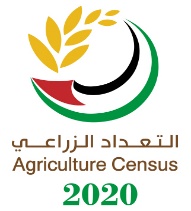 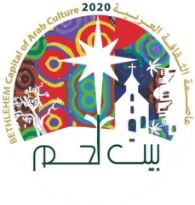 